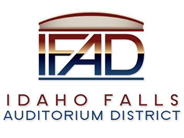 Board of Directors Business MeetingTuesday, November 22, 2022, 7:00 a.m.Location:  Idaho Falls Auditorium District Office/Zoom Videoconferencehttps://us06web.zoom.us/j/87090447132467 Constitution Way, Idaho Falls, Idaho 83402AgendaAction Item - Call to Order Action Item – Accept Agenda Action Item - Accept the Consent Agenda Meeting Minutes – 11-8-22 Review of Payables/FinancialsDiscussion Item –Public Comment (Any member of the public is welcome to take three minutes and share concerns or questions with the Board).Discussion Item –Receive a construction update from Mike Clements of Bateman Hall and Ken Wheadon of CRSA.Discussion Item – Centennial Management will discuss logistics for the 11-28-22 grand opening event.   Discussion Item – Discuss IFAD Board meeting schedule for 2023. Report and UpdatesDiscussion Item – Update from Erik Hudson and Kevin Bruder on Hero Arena at the Mountain America Center operations and pre-opening activity.Discussion Item – Update from Kevin Greene on Spudkings Hockey.Discussion Item - Executive Director Report Fundraising/Cash Flow Update State Tax Commission Reports IFAD Naming PlaqueConstruction UpdateIFAD Foundation Action Items Discussion Item - Legal ReportBoard Tour of Event Center     Calendar and AnnouncementsUpcoming IFAD Meeting – Next Meeting on December 13, 2022Discussion Item - Announcements and Minor Questions Discussion Item - Agenda Items for December 13, 2022, meetingPosted on or before 7:00 a.m. on November 20, 2022